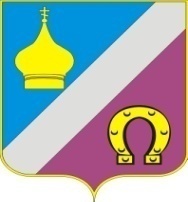 РОССИЙСКАЯ ФЕДЕРАЦИЯРОСТОВСКАЯ ОБЛАСТЬ  НЕКЛИНОВСКИЙ РАЙОНМУНИЦИПАЛЬНОЕ ОБРАЗОВАНИЕ «НИКОЛАЕВСКОЕ СЕЛЬСКОЕ ПОСЕЛЕНИЕ»АДМИНИСТРАЦИЯ НИКОЛАЕВСКОГО СЕЛЬСКОГО ПОСЕЛЕНИЯПОСТАНОВЛЕНИЕ«___» _________ 2023	№ ___«О порядке организации доступа к информации о деятельности Администрации Николаевского сельского поселения»В соответствии с Федеральным законом от 09.02.2009 № 8-ФЗ «Об обеспечении доступа к информации о деятельности государственных органов и органов местного самоуправления», руководствуясь Уставом муниципального образования «Николаевское сельское поселение», принятым решением Собрания депутатов Николаевского сельского поселения от 05.09.2016 № 163 (ред. от 13.12.2022 года), Администрация Николаевского сельского поселенияПОСТАНОВЛЯЕТ:1. Утвердить:1.1. Порядок организации доступа к информации о деятельности Администрации Николаевского сельского поселения согласно приложению 1;1.2. Перечень информации о деятельности Администрации Николаевского сельского поселения, размещаемой на официальных страницах Администрации Николаевского сельского поселения, согласно приложению 2.2. Определить Полякову Олесю Петровну - ведущего специалиста и Лаврушкину Марину Петровну - специалиста первой категории ответственными за предоставление доступа к информации о деятельности Администрации Николаевского сельского поселения в соответствии с Федеральным законом «Об обеспечении доступа к информации о деятельности государственных органов и органов местного самоуправления» и Порядком, утвержденным подпунктом 1.1 пункта 1 настоящего постановления.3. Установить следующие адреса официальных страниц Администрации Николаевского сельского поселения в социальных сетях в информационно-телекоммуникационной сети «Интернет» для обеспечения доступа к информации о деятельности Администрации Николаевского сельского поселения:1) социальная сеть «ВКонтакте»: https://vk.com/club216843204 (Ответственный - Лаврушкина Марина Петровна);2) социальная сеть «Одноклассники»: https://ok.ru/group/70000000986526 (Ответственный  - Полякова Олеся Петровна).4. Поляковой Олесе Петровне и Лаврушкиной Марине Петровне обеспечить:4.1. создание и ведение официальных страниц Администрации Николаевского сельского поселения в социальных сетях в информационно-телекоммуникационной сети «Интернет»;4.2. своевременное размещение и обновление информации о деятельности Администрации Николаевского сельского поселения на официальных страницах Администрации Николаевского сельского поселения в социальных сетях в информационно-телекоммуникационной сети «Интернет» в соответствии с перечнем информации, утвержденным подпунктом 1.2 пункта 1 настоящего постановления.5. Настоящее постановление вступает в силу со дня его официального опубликования.6. Настоящее постановление вступает в силу со дня официального опубликования. 4. Контроль за исполнением настоящего постановления оставляю за собой.Глава АдминистрацииНиколаевского сельского поселения 	Е.П.КовалеваПриложение 1к постановлению Администрации Николаевского сельского поселения от __.__.2023 № ___Порядокорганизации доступа к информации о деятельности Администрации Николаевского сельского поселенияРаздел 1. Общие положенияСтатья 1. Сфера действия настоящего Порядка1. Настоящий Порядок устанавливает общие требования к организации доступа пользователей информацией к информации о деятельности Администрации Николаевского сельского поселения. 2. Доступ пользователей информацией к информации о деятельности Администрации Николаевского сельского поселения ограничивается в случаях, если указанная информация отнесена в установленном федеральным законом порядке к сведениям, составляющим государственную или иную охраняемую законом тайну.3. Настоящий Порядок не распространяется на:1) отношения, связанные с обеспечением доступа к персональным данным, обработка которых осуществляется Администрацией Николаевского сельского поселения;2) порядок рассмотрения Администрацией Николаевского сельского поселения обращений граждан; 3) порядок предоставления Администрацией Николаевского сельского поселения в иные государственные органы, органы местного самоуправления информации о своей деятельности в связи с осуществлением Администрацией Николаевского сельского поселения своих полномочий.4. Если федеральными конституционными законами, федеральными законами и принимаемыми в соответствии с ними иными нормативными правовыми актами Российской Федерации, Ростовской области, муниципальными правовыми актами Николаевского сельского поселения предусматриваются особенности предоставления отдельных видов информации о деятельности органов местного самоуправления, настоящий Порядок применяется с учетом особенностей, предусмотренных такими федеральными конституционными законами, федеральными законами и иными нормативными правовыми актами Российской Федерации, Ростовской области, муниципальными правовыми актами Николаевского сельского поселения.Статья 2. Способы обеспечения доступа к информации о деятельности Администрации Николаевского сельского поселения и форма предоставления такой информации1. Доступ к информации о деятельности Администрации Николаевского сельского поселения обеспечивается следующими способами:1) обнародование (опубликование) Администрацией Николаевского сельского поселения информации о своей деятельности в средствах массовой информации;2) размещение Администрацией Николаевского сельского поселения в информационно-телекоммуникационной сети «Интернет» (далее – сеть «Интернет») информации о своей деятельности, размещаемой в соответствии со статьей 13 Федерального закона «Об обеспечении доступа к информации о деятельности государственных органов и органов местного самоуправления»;3) размещение Администрацией Николаевского сельского поселения информации о своей деятельности в занимаемых ею помещениях и в иных отведенных для этих целей местах;4) ознакомление пользователей информацией с информацией о деятельности Администрации Николаевского сельского поселения в занимаемых ею помещениях, а также через библиотечные и архивные фонды;5) присутствие граждан (физических лиц), в том числе представителей организаций (юридических лиц), общественных объединений, государственных органов и органов местного самоуправления, на заседаниях коллегиальных органов Администрации Николаевского сельского поселения;6) предоставление пользователям информацией по их запросу информации о деятельности Администрации Николаевского сельского поселения.2. Администрация Николаевского сельского поселения вправе использовать другие способы обеспечения доступа к информации о своей деятельности, предусмотренные законами и (или) иными нормативными правовыми актами.3. Обеспечение Администрацией Николаевского сельского поселения одного из способов доступа к информации о своей деятельности не может служить основанием для отказа в предоставлении доступа к такой информации посредством любого иного законного способа.4. Информация о деятельности Администрации Николаевского сельского поселения может предоставляться в устной форме и в виде документированной информации, в том числе в виде электронного документа.5. При невозможности предоставления информации о деятельности Администрации Николаевского сельского поселения в запрашиваемой форме информация предоставляется в том виде, в каком она имеется в Администрации Николаевского сельского поселения.6. Информация о деятельности Администрации Николаевского сельского поселения может быть передана пользователю информацией по сетям связи общего пользования.Статья 3. Организация доступа к информации о деятельности Администрации Николаевского сельского поселения1. Доступ к информации о деятельности Администрации Николаевского сельского поселения обеспечивается в соответствии с настоящим Порядком Администрацией Николаевского сельского поселения.2. Нормативными правовыми актами Администрации Николаевского сельского поселения определяются структурные подразделения или уполномоченные должностные лица, ответственные за предоставление доступа к информации о деятельности Администрации Николаевского сельского поселения в соответствии с Федеральным законом «Об обеспечении доступа к информации о деятельности государственных органов и органов местного самоуправления» и настоящим Порядком.3. Структурные подразделения или уполномоченные должностные лица, ответственные за предоставление доступа к информации о деятельности Администрации Николаевского сельского поселения, вправе отказать в предоставлении запрашиваемой информации в следующих случаях:1) Администрация Николаевского сельского поселения не располагает и не обязана располагать запрашиваемой информацией в соответствии с полномочиями Администрации Николаевского сельского поселения по решению вопросов местного значения Николаевского сельского поселения, установленными федеральными законами и законами Ростовской области, Уставом муниципального образования «Николаевское сельское поселение»;2) запрашиваемая информация отнесена в установленном федеральным законом порядке к сведениям, составляющим государственную или иную охраняемую законом тайну.4. Структурные подразделения или уполномоченные должностные лица, ответственные за предоставление доступа к информации о деятельности Администрации Николаевского сельского поселения, обязаны:1) обеспечивать подготовку информации, предоставляемой по запросу средств массовой информации, в установленном порядке и в сроки;2) обеспечивать выполнение требований Федеральных законов «Об обеспечении доступа к информации о деятельности государственных органов и органов местного самоуправления» и «Об информации, информационных технологиях и о защите информации»;3) обеспечивать доступ граждан (физических лиц), в том числе представителей организаций (юридических лиц), общественных объединений, государственных органов и органов местного самоуправления, к информации о деятельности Администрации Николаевского сельского поселения на заседаниях коллегиальных органов Администрации Николаевского сельского поселения в соответствии с нормативными правовыми актами, регламентирующими порядок проведения таких заседаний;4) обеспечивать выполнение требований Федерального закона «О порядке рассмотрения обращений граждан Российской Федерации»;5) обеспечивать выполнение положений нормативных правовых актов Администрации Николаевского сельского поселения, касающихся подготовки и выпуска периодического печатного издания Администрации Николаевского сельского поселения.5. Структурные подразделения или уполномоченные должностные лица, ответственные за предоставление доступа к информации о деятельности Администрации Николаевского сельского поселения, должны принимать все необходимые меры для полного предоставления пользователю информацией запрошенной информации в установленные сроки, в том числе во взаимодействии с другими структурными подразделениями и должностными лицами Администрации Николаевского сельского поселения. 6. Структурные подразделения или уполномоченные должностные лица, ответственные за предоставление доступа к информации о деятельности Администрации Николаевского сельского поселения, виновные в нарушении права на доступ к информации о деятельности Администрации Николаевского сельского поселения, несут ответственность, предусмотренную статьей 25 Федерального закона «Об обеспечении доступа к информации о деятельности государственных органов и органов местного самоуправления».7. Иные права и обязанности структурных подразделений или уполномоченных должностных лиц, ответственны за предоставление доступа к информации о деятельности Администрации Николаевского сельского поселения, могут устанавливаться административными регламентами и (или) иными нормативными правовыми актами, регулирующими деятельности Администрации Николаевского сельского поселения.Глава 2. Предоставление информации о деятельности Администрации Николаевского сельского поселенияСтатья 6. Обнародование (опубликование) информация о деятельности Администрации Николаевского сельского поселения в средствах массовой информации1. Обнародование (опубликование) информации о деятельности Администрации Николаевского сельского поселения в средствах массовой информации осуществляется в соответствии с законодательством Российской Федерации о средствах массовой информации, за исключением случаев, предусмотренных пунктом 2 настоящего Порядка.2. Если для отдельных видов информации о деятельности органов местного самоуправления законодательством Российской Федерации, а в отношении отдельных видов информации о деятельности органов местного самоуправления - также законодательством Ростовской области, муниципальными правовыми актами Николаевского сельского поселения предусматриваются требования к опубликованию такой информации, то ее опубликование осуществляется с учетом этих требований.3. Администрация Николаевского сельского поселения обеспечивает официальное опубликование муниципальных нормативных правовых актов Администрации Николаевского сельского поселения, затрагивающих права, свободы и обязанности человека и гражданина, устанавливающих правовой статус организаций, учредителем которых выступает Николаевское сельское поселение, а также соглашений, заключаемых между органами местного самоуправления, и иной официальной информации Администрации Николаевского сельского поселения, подлежащей официальному опубликованию в соответствии с требованиями федерального законодательства.4. Официальное опубликование муниципальных правовых актов, соглашений, заключенных между органами местного самоуправления и иной официальной информации Администрации Николаевского сельского поселения осуществляется в сроки и порядке, установленные Уставом муниципального образования «Николаевское сельское поселение».5. В целях обеспечения жителям Николаевского сельского поселения и иным заинтересованным лицам возможности ознакомиться с содержанием муниципальных правовых актов, соглашений, заключенных между органами местного самоуправления, Администрация Николаевского сельского поселения наряду с официальным опубликованием муниципальных правовых актов и соглашений вправе осуществлять также их официальное обнародование способами, определенными Уставом муниципального образования «Николаевское сельское поселение».Статья 7. Информация о деятельности Администрации Николаевского сельского поселения, размещаемая в сети «Интернет»1. Информация о деятельности Администрации Николаевского сельского поселения в сети «Интернет» размещается:1) на официальном сайте Администрации Николаевского сельского поселения в сети «Интернет»;2) на официальных страницах Администрации Николаевского сельского поселения в социальных сетях в сети «Интернет».2. Размещению на официальном сайте Администрации Николаевского сельского поселения в сети «Интернет» подлежит информация в соответствии с перечнем, определенным нормативным правовым актом Администрации Николаевского сельского поселения, которым в том числе устанавливается периодичность ее размещения, сроки ее обновления, обеспечивающие своевременность реализации и защиты пользователями информацией своих прав и законных интересов.3. Размещению на официальных страницах Администрации Николаевского сельского поселения в социальных сетях в сети «Интернет» подлежит информация, определенная нормативными правовыми актами Администрации Николаевского сельского поселения.4. В целях обеспечения права неограниченного круга лиц на доступ к информации, указанной в пункте 1 настоящей статьи, в помещениях Администрации Николаевского сельского поселения создаются пункты подключения к сети «Интернет».Порядок работы пункта подключения к сети «Интернет» в помещениях Администрации Николаевского сельского поселения определяется нормативными правовыми актами Администрации Николаевского сельского поселения.Статья 8. Размещение информации о деятельности Администрации Николаевского сельского поселения в занимаемых ею помещениях и иных отведенных для этих целей местах1. Администрация Николаевского сельского поселения в занимаемых ею помещениях и иных отведенных для этих целей местах размещает информационные стенды и (или) другие технические средства аналогичного назначения для ознакомления пользователей с текущей информацией о деятельности Администрации Николаевского сельского поселения.Указанные в настоящем пункте информационные стенды и (или) другие технические средства аналогичного назначения размещаются в местах размещения информационных стендов для официального обнародования муниципальных правовых актов и соглашений, заключенных между органами местного самоуправления, перечень которых в соответствии с Уставом муниципального образования «Николаевское сельское поселение» определяется главой Администрации Николаевского сельского поселения.2. Информация о деятельности Администрации Николаевского сельского поселения, размещаемая в занимаемых ею помещениях и иных отведенных для этих целей местах, включает:1) полное и сокращенное наименование Администрации Николаевского сельского поселения, почтовый адрес, адрес электронной почты, номера телефонов справочных служб Администрации Николаевского сельского поселения, режим работы Администрации Николаевского сельского поселения;2) порядок и время приема граждан (физических лиц), в том числе представителей организаций (юридических лиц), общественных объединений, государственных органов и органов местного самоуправления, в Администрации Николаевского сельского поселения;3) условия и порядок получения информации от Администрации Николаевского сельского поселения.3. В помещениях, занимаемых Администрацией Николаевского сельского поселения, и иных отведенных для размещения информации местах Администрация Николаевского сельского поселения вправе размещать помимо информации, предусмотренной пунктом 2 настоящей статьи, иные сведения, необходимые для оперативного информирования пользователей информацией.Статья 9. Ознакомление с информацией о деятельности Администрации Николаевского сельского поселения в занимаемых ею помещениях, а также через библиотечные и архивные фонды1. По решению Главы Администрации Николаевского сельского поселения пользователю информацией на основании его запроса может быть предоставлена возможность ознакомиться с информацией о деятельности Администрации Николаевского сельского поселения в занимаемых ею помещениях в следующих случаях:1) объем запрашиваемой информации превышает определенный Правительством Российской Федерации объем информации, предоставляемой на бесплатной основе, и у пользователя информацией отсутствует возможность оплатить расходы на изготовление копий запрашиваемых документов и (или) материалов, а также расходы, связанные с их пересылкой по почте;2) пользователю информацией необходимо ознакомиться с оригиналом запрашиваемой информации.2. Ознакомление пользователей информацией с информацией о деятельности Администрации Николаевского сельского поселения, находящейся в библиотечных и архивных фондах, осуществляется в порядке, установленном законодательством Российской Федерации, законодательством Ростовской области, муниципальными правовыми актами Неклиновского района.Статья 10. Присутствие на заседаниях коллегиальных органов Администрации Николаевского сельского поселения1. Коллегиальные органы Администрации Николаевского сельского поселения обеспечивают возможность присутствия граждан (физических лиц), в том числе представителей организаций (юридических лиц), общественных объединений, государственных органов и органов местного самоуправления, на своих заседаниях.2. Присутствие указанных в пункте 1 настоящей статьи лиц на заседаниях коллегиальных органов Администрации Николаевского сельского поселения осуществляется в соответствии с регламентом Администрации Николаевского сельского поселения, иными муниципальными правовыми актами Николаевского сельского поселения, регулирующими порядок работы такого коллегиального органа, с учетом общих требований, установленных настоящим Порядком.3. Администрация Николаевского сельского поселения не позднее чем за два рабочих дня до дня заседания коллегиального органа Администрации Николаевского сельского поселения размещает в соответствии с пунктом 3 статьи 8 настоящего Порядка информацию о таком заседании с указанием повестки, даты и времени проведения заседания, порядка регистрации участников заседания, а также информации об открытом или закрытом режиме его проведения. 4. Доступ к заседанию коллегиального органа Администрации Николаевского сельского поселения и принятым им решениям не может быть ограничен, кроме случаев, предусмотренных регламентом Администрации Николаевского сельского поселения, иными муниципальными правовыми актами Николаевского сельского поселения, регулирующими порядок работы такого коллегиального органа.5. Администрация Николаевского сельского поселения при наличии технической возможности вправе дополнительно организовывать доступ граждан (физических лиц), в том числе представителей организаций (юридических лиц), общественных объединений, государственных органов и органов местного самоуправления к заседанию коллегиального органа Администрации Николаевского сельского поселения посредством прямой трансляции такого заседания из зала его проведения на телеприемники, размещенные в иных помещениях Администрации Николаевского сельского поселения.Статья 11. Предоставление пользователям информацией по их запросу информации о деятельности Администрации Николаевского сельского поселения1. Предоставление информации о деятельности Администрации Николаевского сельского поселения по запросам пользователей информации осуществляется в соответствии с Федеральным законом «Об обеспечении доступа к информации о деятельности государственных органов и органов местного самоуправления».2. Регистрация запросов, поступивших в письменной форме, в том числе в виде электронного документа, осуществляется уполномоченным должностным лицом Администрации Николаевского сельского поселения в соответствии со статьей 18 Федерального закона «Об обеспечении доступа к информации о деятельности государственных органов и органов местного самоуправления», а также порядком рассмотрения обращений граждан в Администрации Николаевского сельского поселения.3. Пользователю информацией предоставляется на бесплатной основе информация о деятельности Администрации Николаевского сельского поселения:1) передаваемая в устной форме;2) размещаемая Администрацией Николаевского сельского поселения в сети «Интернет», а также в отведенных для размещения информации о деятельности Администрации Николаевского сельского поселения местах;3) затрагивающая права и установленные законодательством Российской Федерации обязанности заинтересованного пользователя информацией;4) иная установленная законом информация о деятельности органов местного самоуправления.4. Информация о деятельности Администрации Николаевского сельского поселения может не предоставляться либо предоставляться на платной основе в случаях, установленных статьями 20, 22 Федерального закона «Об обеспечении доступа к информации о деятельности государственных органов и органов местного самоуправления».Глава 3. Ответственность за нарушение порядка доступа информации о деятельности Администрации Николаевского сельского поселенияСтатья 12. Порядок осуществления контроля за обеспечением доступа к информации о деятельности Администрации Николаевского сельского поселения1. Контроль за обеспечением доступа к информации о деятельности Администрации Николаевского сельского поселения осуществляет глава Администрации Николаевского сельского поселения.2. В целях осуществления контроля за обеспечением доступа к информации о деятельности Администрации Николаевского сельского поселения структурные подразделения или уполномоченные должностные лица, ответственные за предоставление доступа к информации о деятельности Администрации Николаевского сельского поселения:1) взаимодействуют со средствами массовой информации по вопросам предоставления и распространения информации о деятельности Администрации Николаевского сельского поселения;2) контролируют соответствие и актуальность размещенной информации о деятельности Администрации Николаевского сельского поселения, и периодичность ее размещения.3. Мероприятия по контролю за обеспечением доступа к информации о деятельности Администрации Николаевского сельского поселения осуществляются на постоянной основе не реже одного раза в месяц.4. Должностные лица Администрации Николаевского сельского поселения, виновные в нарушении права на доступ к информации о деятельности органов местного самоуправления, несут дисциплинарную, административную, гражданскую и уголовную ответственность, предусмотренную действующим законодательством Российской Федерации.Приложение 2к постановлению Администрации Николаевского сельского поселения от __.__.2023 № ___Переченьинформации о деятельности Администрации Николаевского сельского поселения, размещаемой на официальных страницах Администрации Николаевского сельского поселения№п/пКатегория информации о деятельности Администрации Николаевского сельского поселения, размещаемой на официальных страницахСтруктурное подразделение, работник Администрации Николаевского сельского поселения, ответственные за подготовку информации для размещения на официальных страницахПериодичность размещения (срок обновления) информации на официальных страницах1.Полное и сокращенное наименование Администрации Николаевского сельского поселения, почтовый адрес, адрес электронной почты, номера телефонов справочных служб Администрации Николаевского сельского поселения, режим работы Администрации Николаевского сельского поселенияПолякова О.П.Лаврушкина М.П.поддерживается в актуальном состоянии2.Информация об официальном сайте Администрации Николаевского сельского поселения с указателем данного сайта в информационно-телекоммуникационной сети «Интернет»Полякова О.П.Лаврушкина М.П.поддерживается в актуальном состоянии3.Информация об официальных страницах Администрации Николаевского сельского поселения в других социальных сетях (при наличии) с указателем данных страниц в информационно-телекоммуникационной сети «Интернет»Полякова О.П.Лаврушкина М.П.поддерживается в актуальном состоянии4.Сведения о Главе Администрации Николаевского сельского поселения, руководителях структурных подразделений, подведомственных организаций Администрации Николаевского сельского поселения (фамилии, имена, отчества, а также при согласии указанных лиц иные сведения о них)Полякова О.П.Лаврушкина М.П.поддерживается в актуальном состоянии;размещается (обновляется) в течение 3 рабочих дней со дня назначения5.Сведения о полномочиях Администрации Николаевского сельского поселения, задачах и функциях ее структурных подразделений, а также перечень законов и иных нормативных правовых актов, определяющих полномочия, задачи и функции Администрации Николаевского сельского поселения, ее структурных подразделенийПолякова О.П.Лаврушкина М.П.размещается (обновляется) в течение 5 рабочих дней со дня утверждения либо изменения Устава муниципального образования «Николаевское сельское поселение», Положения о структурном подразделении Администрации Николаевского сельского поселения 6.Информация о проводимых Администрацией Николаевского сельского поселения опросах и иных мероприятиях, связанных с выявлением мнения граждан (физических лиц), материалы по вопросам, которые выносятся Администрацией Николаевского сельского поселения на публичное слушание и (или) общественное обсуждение, и результаты публичных слушаний или общественных обсуждений, а также информация о способах направления гражданами (физическими лицами) своих предложений в электронной формеПолякова О.П.Лаврушкина М.П.поддерживается в актуальном состоянии;размещается (обновляется) в течение пяти рабочих дней со дня:- назначения публичных слушаний или общественных обсуждений и определения его условий и порядка;- определения результатов публичных слушаний или общественных обсуждений7.Информация о проводимых Администрацией Николаевского сельского поселения публичных слушаниях и общественных обсуждениях с использованием федеральной государственной информационной системой «Единый портал государственных и муниципальных услуг (функций)»Полякова О.П.Лаврушкина М.П.поддерживается в актуальном состоянии;размещается (обновляется) в течение пяти рабочих дней со дня назначения публичных слушаний или общественных обсуждений и определения его условий и порядка8.Информация об официальных мероприятиях, проводимых Администрацией Николаевского сельского поселения (заседания, встречи, брифинги, семинары, круглые столы и другие мероприятия), об официальных визитах и о рабочих поездках руководителей и официальных делегаций Администрации Николаевского сельского поселения, в том числе анонсы предстоящих официальных мероприятий, официальных визитов и рабочих поездок и их итогиПолякова О.П.Лаврушкина М.П.анонсы официального визита, рабочей поездки, официального мероприятия - в течение одного рабочего дня перед началом указанных мероприятий;итоги официального визита, рабочей поездки, официального мероприятия - в течение одного рабочего дня после окончания указанных мероприятий9.Тексты и (или) видеозаписи официальных выступлений и заявлений главы Администрации Николаевского сельского поселенияПолякова О.П.Лаврушкина М.П.размещается в течение одного рабочего дня со дня выступления (заявления)